New Program Change! 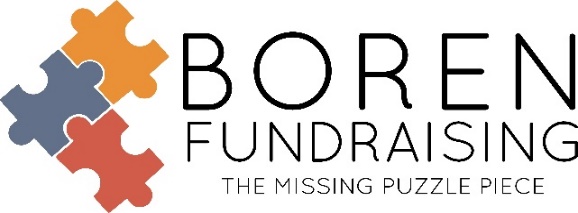 Due to all the nationwide price increases, Country Meats is raising their prices while continuing to keep the same great quality they have always had!Same weight at 1 oz. Sticks.Choose up to 6 flavors per case (each bag can be a flavor). Choose from 12 plus flavors.There are 144 sticks per case (6 bags of 24 sticks), PLUS 10 FREE STICKS!Minimum Order 1 Case. (Canisters and posters are available at no charge.)NEW PRICES!Case cost - $108 plus $10 for shipping and handling.75¢ cost per stick.  Sell at $1.50 each or we suggest you sell them as 2 for $3!MORE PROFIT!Selling each stick at $1.50 each = 50% PROFIT!$108 profit per case you sell!Sell the extra 10 Free Sticks ($15 Retail) earns you another $5 Profit = $113 in Profit per case!HOW TO ORDER! (3 choices)Email your order to office@borenfundraising.com (OR)Text your order to 918-688-2675 (office).  Please include your contact information (OR)Call your order to 918-688-2675 (office).30-day billing if the invoice is being paid by a school check. Otherwise, credit cards are accepted.As an established customer, you can order directly from Country Meats with your email and password.GREAT IN-SCHOOL FUNDRAISER! (Nutritional information can be found on our website below or by emailing office.)Muskogee Band – 22,176 SticksGrandview Band – 18,000 SticksCedar Heights Elementary – 15,840 SticksMoore High School Band – 8,784 SticksThe average group selling Country meats will sell 7 cases.  With this new program you will earn $791 profit on those 7 cases.  Last year the profit on 7 cases was $455.  That’s an extra $336 profit for your group!Like us on Facebook, Boren Fundraising – www.borenfundraising.com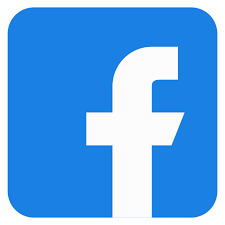 Soni Brown ● Office Manager ●918-688-2675 ● office@borenfundraising.com Dwain Boren ● 918-688-7725 (text only) ● dwain@borenfundraising.comFamily Owned and Operated Since 1972